Supplemental materialSupplemental Table. Statistical analysis of neuropsychological tests applied at both t0 and t1, comparing the two groups “cognitively changed” and “cognitively unchanged”.Supplemental Figure. FAB, TMT, and NPI scores at both t0 and t1, comparing the two groups “cognitively changed” and “cognitively unchanged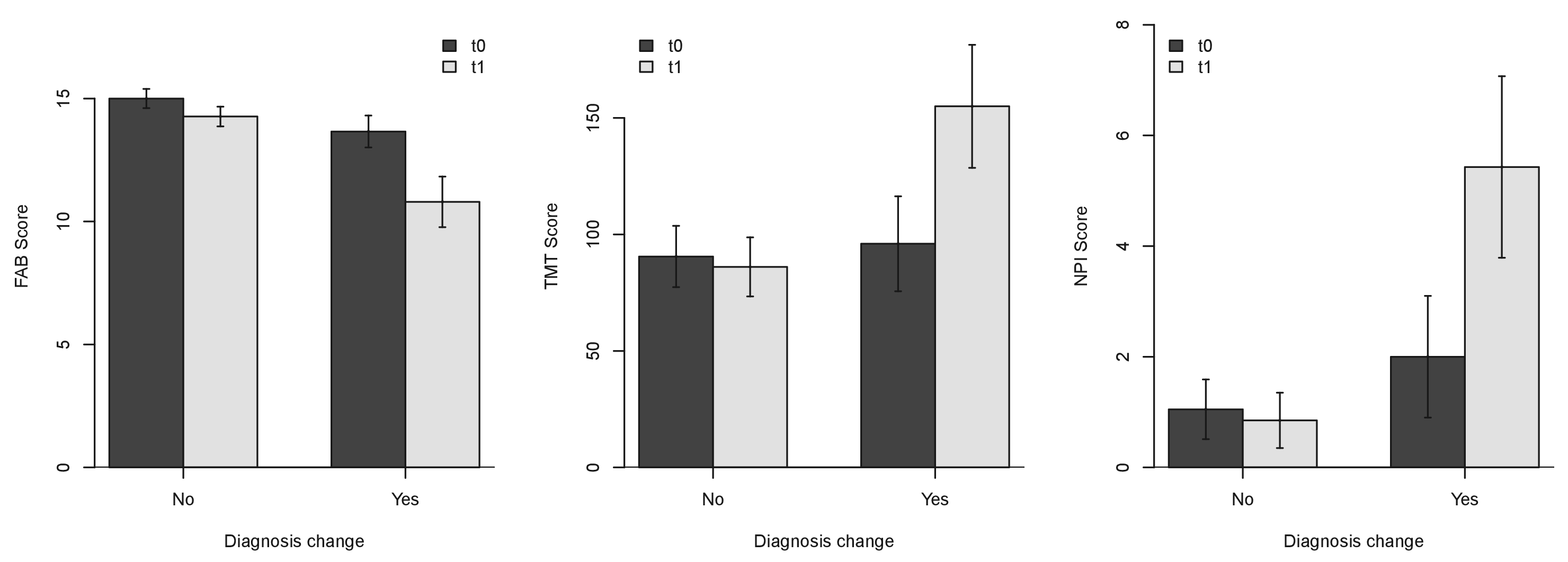 Neuropsychological testp-valueη2GMini Mental State Examination (MMSE)n.s.Raven’s Progressive Colored Matrices0.0060.08Frontal Assessment Battery (FAB)0.00070.18Trail Making Test An.s.Trail Making Test B0.00050.21Trail Making Test B-A0.00060.21Clock Drawing Test0.030.07Verbal Fluency0.00410.12Digit Span test (Forward)n.s.Digit Span test (Backward)n.s.Att. Matrixn.s.Cognitive Estimates Testn.s.Short Story Testn.s.Edinburgh Cognitive and Behavioural ALS Screen (ECAS)n.s.Neuropsychiatric Inventory (NPI)0.00020.16Frontal Systems Behaviour Scale (FrSBe)n.s.